Дислокация участковых уполномоченных полиции  ОП № 2 Управления МВД России по  г. Самаре по состоянию на декабрь 2016 г.№ АУФ.И.О.Должность,специальное званиеОбслуживаемая территорияМестонахождение УПП, контактный телефон16 УПП16 УПП16 УПП16 УПП16 УПП001.Асроров Фарход АббосовичУУПкапитанВятская, 11-17, 13-28,  Рыльская, 3-13, 10-44 , Черновский проезд, 13, проспект Кирова, 30-32, Управленческий тупик, 10-12, улица Калинина, 1АЗаводское шоссе, 54Т.955-23-20002.Ветлянская, 38-48,39-47,  Береговая, 2-8, пр. Кирова, 5-65, 2-24, 33, БТЭЦ,  Кабельная, 2-34, 41А.Заводское шоссе, 54Т. 955-23-20003.Макаренков Алексей ВикторовичУУПлейтенантПр. Кирова, 73, 75,  Заводское шоссе, 57-73, Щигровский переулок, 8, 12, Заводское шоссе, 63а, завод «Гидроавтоматика»Заводское шоссе, 54Т. 955-23-20004.Зубков Андрей СергеевичСт. УУП, майорЗаводское шоссе, 40-54, Железной Дивизии, 1-15Заводское шоссе, 54Т. 955-23-20005.Колокольцев  Андрей АлексеевичУУП,старший лейтенантЖелезной Дивизии, 17, Заводское шоссе, 56-68,  Земеца, 1-23, Старый переулок, 6, Костромской переулок, 9-13, 8-12, Стационарный переулок, 3-11, 2-6, Костромской переулок, 10 Заводское шоссе, 54Т. 955-23-2017 УПП17 УПП17 УПП17 УПП17 УПП006.Бондарев Петр ЮрьевичСт. УУП,майорТеннисная, 11-31,39,  Металлистов, 5-7, 6-10,  Юбилейная 2, 3-9, Физкультурная, 129-149, 111 кмФизкультурная, 123т.992-36-68007.Кагарлицкий Владимир ГеннадьевичСт. УУП,майорФизкультурная, 121-127,  Каховская, 1-11, Юбилейная, 6-8,  Теннисная, 8-16, пр. Кирова, 143,  Каховская, 12-16Физкультурная, 123т.992-36-68008.Маринчев Евгений Владимирович УУП,майорПр. Кирова, 139-141, 36-42, Теннисная, 1-9,  Краснодонская, 1,5-9, Каховская, 4-10, Рыночная , улица Кирова,  Туркменская,Коттеджный городокФизкультурная, 123т.992-36-68009Шашков Семен МихайловичУУПкапитанПобеды, 95-99, 99а, Физкультурная, 31-41, 96-98, Красных Коммунаров, 34-46,  Калинина, 1,2, 4,11а, Ново-Вокзальная, 1,3,3 А, 5Физкультурная, 123, т. 9923668010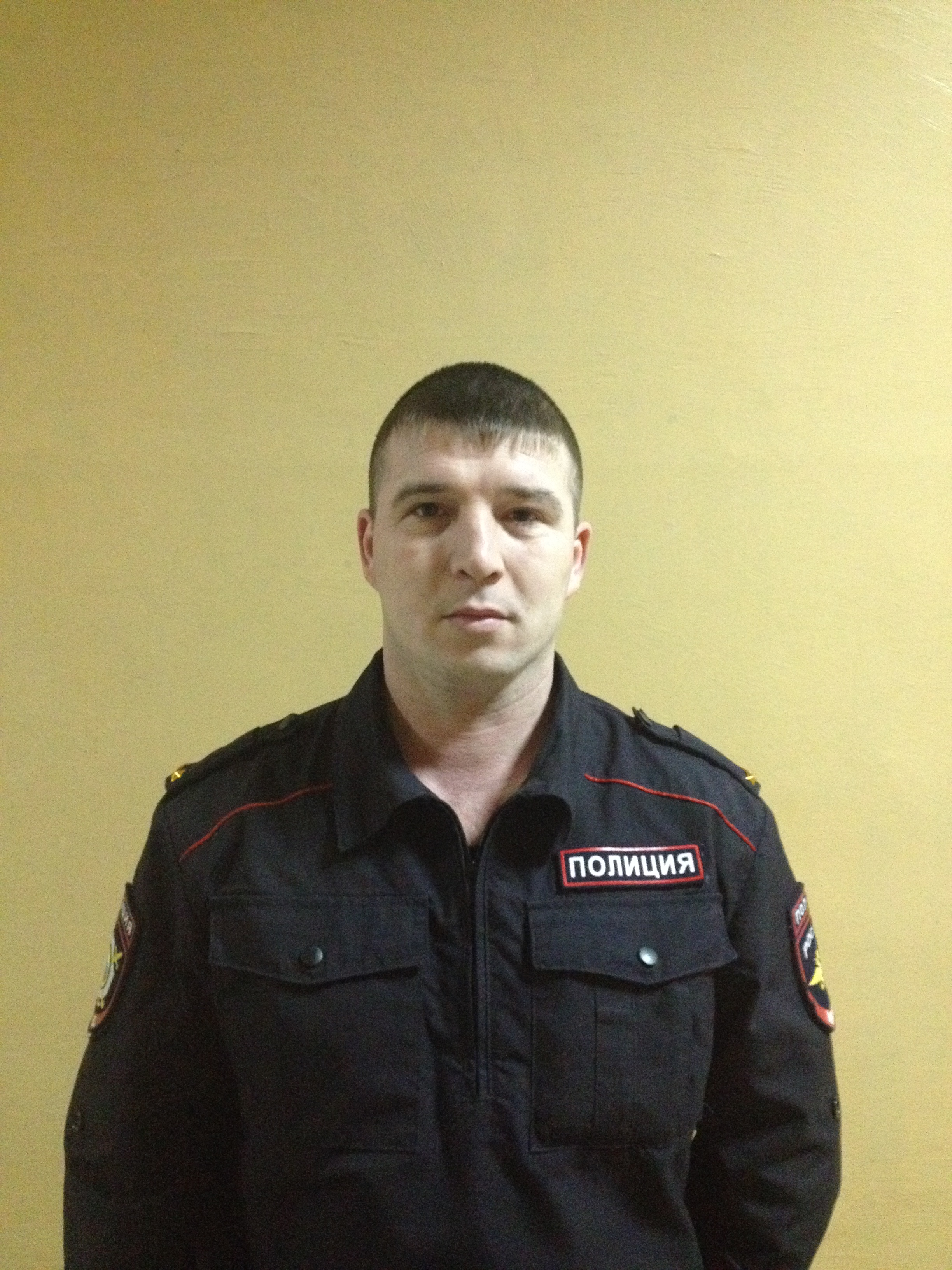 Ефимова Татьяна АлексеевнаУУПмайорПобеды, 101-113,  Физкультурная, 100-112,  Краснодонская, 13, 14, пр. Кирова, 44, 46,48,  Воронежская, 1,1А,3, Физкультурная, 123т.992-36-6818 УПП18 УПП18 УПП18 УПП18 УПП011Городков Артем АлександровичУУПСт. лейтенантШтамповщиков, 1-9, Калинина, 8А-20,  Победы, 96-98,  Свободы, 99, 88-108, Томашевский тупик, 1-13,2-20,  Ново-Вокзальная, 13-19Воронежская, 28т.997-11-71012Степанов Алексей ВячеславовичУУП Ст. лейтенантпр. Кирова, 66-80, Свободы, 110-136,  Воронежская, 15-27, 10-26, Вольская, 95-115, пер. Юрия Павлова, 1-13, 2-16,Школьный  пер,  Краснодонская, 26-38, 33-47, ЦТ «Безымянский»,  Калинина, 15-31Воронежская, 28, т.997-11-71013Перевышин Сергей АлександровичСт. УУП,майорпр. Кирова, 50-64,  Победы, 100-112, Воронежская, 5-13, Свободы, 101-119,  Театральный пр. 3-5, 2-16, парк «Родина»,  Краснодонская, 16-24, 17-31, улица Калинина, 11-13Воронежская, 28, т.997-11-71014Миндолеев Данияр СергеевичСт. УУП,майорСтавропольская,101-115, Воронежская, 51, пр. Юных Пионеров, 100-130, 97-123,  Краснодонская, 40-70,  Вольская, 102-122, Красносельская, 2-22, 1-23,Путиловская, 1-23, 2-22,  Моршанская, 1-25, 2-30, парк «Молодежный», Воронежская, 28-42, Тихий пер, 1-7, 2-6, Калинина, 33-47Воронежская, 28, т.997-11-71015Глезеров Борис Михайлович УУПлейтенантКалинина, 32, 34, Ново-Вокзальный туп, 1-15а, 2-14,Вольская, 73-89, 94-98, Ново-Вокзальная, 21-29,  Калинина, 22а-26Воронежская, 28, т.997-11-7119 УПП19 УПП19 УПП19 УПП19 УПП016Воробьев Евгений ЮрьевичУУП,стажер22 Партсъезда, 41 А , 43(госпиталь ВОВ), Ставропольская, 43,45 («Волганиигипрозем»), 49 (детсад № 15), 51-61, Средне-Садовая, 42-73, пр.  Юных Пионеров, 32- 40, Александра Матросова, 49-57, 80-90, ново-Вокзальная, 70 стадион «Орбита»Ново-Вокзальная, 26 Ат. 927-63-20017Петров Андрей ВикторовичУУПкапитан22 Партсъезда, 35-41, Средне-Садовая, 57, 59,  А. Матросова, 70-78,  39-47,  Сердобская 8-42, пр. Юных Пионеров, 55-85,  Ново-Вокзальная, 54-62., Вольская, 40, 40 А.Ново-Вокзальная, 26 Ат. 927-63-20018Антропов Андрей ГеннадьевичСт. УУП,майорВольская, 42-70,  Средне-Садовая, 53, 55,  Сердобская, 5-11, 25-39, А.Матросова, 33-37, 48, 50, Ново-Вокзальная, 44-52.Ново-Вокзальная, 26 Ат. 927-63-20019Вольская, 55-71,  А. Матросова, 17-27, Ново-Вокзальная, 24-42, Ново-Вокзальный туп. 21, 21А, Свободы, 74-86, Томашевский тупик, 28Ново-Вокзальная, 26 Ат. 927-63-2020 УПП20 УПП20 УПП20 УПП20 УПП020Ширяева Светлана Валерьевна УУП капитанпр. Кирова, 160-178, 182-184, 190, Коломенский переулок, 11-13, пр. Карла-Маркса, 340-360Карла Маркса, 360т.959-08-32021Ракин Сергей НиколаевичУУПСт. лейтенантПр. Кирова, 180, 188, 192, 200-214, 218-226,  Стара-Загора,165,167Карла Маркса, 360 т.959-08-32022Дзядель Станислав ИгоревичСт. УУП,майорСтара-Загора, 149-163, 159А, 159Б, 159В, пр. Кирова, 186, 194, 196, 216, МОУ № 45, МДОУ № 373.Карла Маркса, 360 т.959-08-3221 УПП21 УПП21 УПП21 УПП21 УПП023Кузина Виктория АлександровнаУУП,ст.лейтенант22 Парт. 101-153, К.Маркса 281-335 Малокаменная 2-66. Болдинская 4-54, Лозовая 22-46, 3-51,  Сокольническая 4-66, 3-65. С-Садовая 64,66,68,100-154.101-159 Охотничья 2-46, 3-53, Аткарская 4-54.3-53 . Украины 4-48, 3-49, Спартаковская 4-50, 3-65,   Матросова 104-162, Мирная 29-53 10-60,   Брестская 45-51.  Черемшанская 3-31, 2-32 Нагорная 6,12-31    Ставропольская, 98т.951-04-54024Бажанов Евгений ВитальевичСт. УУП,майорНагорная, 11-19, А. Матросова, 92-100, Ставропольская, 74-80,82-88, 22 Партсъезда, 47-51, Средне-Садовая, 54, 77   Ставропольская, 98т.951-04-54025Иванов Артем ГеннадьевичУУП,капитанСтавропольская, 90-106,  Ново-Вокзальная, 76-102, А. Матросова, 139-163, Крайний проезд, 2-14, 1-13,Зеленый, 2-14, 1-13, Часовой, 2-14, 1-13, Больничный, 2-14, 1-13, Нагорная, 27-43, Психбольница, 17-19, пер. Психбольница, 18, 25,   Мирная, 30 - 44Ставропольская, 98т.951-04-54026Мельников Анатолий ВладимировичУУПкапитанСтавропольская, 108-162, Калинина, 84-142, Рейсовая, 1-27, Гвардейский, Лагерная, Нагорная, 47-55, 90-92, Мирная, 66-82, 63-79, Пролетная, 2-20, 1-25, Черемшанская, 93-99, Роторный, 3-25, 2-16, Ново-Вокзальная, 59- 63.   Ставропольская, 98т.951-04-54027Калинина, 81-149, Электрозаводская, 1-39, 2-40, Сторожевая, 1-39,2-40, Звенигородская,  Грузинская, Воронежская, 82-150, 67-125,  Бобровский, 2-30,5-27, Зарайская, 2-38, 1-51, Красносельская, 40-100,41-107, Путиловская, 46-82, 5 1-85, Моршанская, 48-68,45-57, Нагорная, 57-129, 94-1 18, Мирная, 84-146, 79-143, Черемшанская, 101-123, 74-136, Краснодонская, 88-146Ставропольская, 98т.951-04-5422 УПП22 УПП22 УПП22 УПП22 УПП028Царев Константин Александрович Ст. УУП,майорМаркса 304-330,  К. Маркса 336 - школа № 93Ново-Вокзальная 161 Б, Карла Маркса, 318т.951-35-11029Кузьмина Олеся ИвановнаУУП,капитанСтара-Загора,139-147, Ново- Вокзальная, 155-191, ЦСК ВВС стадионКарла Маркса, 318т.951-35-1123 УПП23 УПП23 УПП23 УПП23 УПП030Щипков Олег Анатольевич УУПлейтенантМосковское шоссе, 143-159, улица Ново-Вокзальная, 211-231Стара-Загора, 100 А т. 932-37-33031Тарасов Алексей ВикторовичУУП лейтенантНово-Вокзальная, 197-209, улица Воронежская, 206-230Стара-Загора, 100 Ат. 932-37-33032УУП,ст. лейтенант Воронежская, 236-258, 137-143, Московское шоссе, 161-163Стара-Загора, 100 Ат. 932-37-33033Быков Андрей СергеевичУУП,ст. лейтенантСтара-Загора, 100-110А, улица Воронежская, 184-196Стара-Загора, 100 Ат. 932-37-33034Шашкова Людмила ОлеговнаУУП,капитанВоронежская, 198, Стара-Загора, 98, Ново-Вокзальная, 193-195Стара-Загора, 100 Ат. 932-37-3324 УПП24 УПП24 УПП24 УПП24 УПП035Майоров Александр ВладимировичУУПкапитанКирова, 230-288Стара-Загора, 114 т. 956-56-14036Мурхабинов Рафаэль МухаметгалиевичУУПкапитанМосковское шоссе,165-187, Кирова, 302-304Стара-Загора, 114 т. 956-56-14037Грачкова Татьяна НиколаевнаУУПст. лейтенантКирова, 228, 228А,  Стара-Загора, 114-120Стара-Загора, 114 т.  956-56-1425 УПП25 УПП25 УПП25 УПП25 УПП038Николаев  Евгений ВикторовичУУПСтарший сержантСтара-Загора, 121-125,131-137, проспект Карла-Маркса, 296-300,Н-Вокзальная 106 -116Стара-Загора, 131 Ат.930-01-88039Жижкун  Андрей Владимирович УУП,Стара-Загора, 59-89, проспект Карла-Маркса, 274-276Стара-Загора, 131 Ат.930-01-88040Бураков Юрий Николаевич УУПст. лейтенантСтара-Загора, 53-59/1, 22 Партсъезда 163-183, Карла- Маркса, 260-272Стара-Загора, 131 Ат.930-01-88041УУП,ст.лейтенантСтара-Загора, 91-119, 127, Карла-Маркса, 278-294Стара- Загора, 131 Ат.930-01-8826 УПП26 УПП26 УПП26 УПП26 УПП042Бербенцев Сергей МихайловичУУП,капитанТТУ, Фадеева, 51-67, Н. Вокзальная, 122-124Стара-Загора, 64т.951-06-60043Матвеенко Валерий Владимирович Ст. УУП,майорСтара-Загора, 70-92.Стара-Загора, 64 т.951-06-60044Жаринов Максим ОлеговичУУПСтара - Загора, 54-64, Стара - Загора, 66, 68, кинотеатр «Шипка», парк им. Гагарина.Стара-Загора, 64 т.951-06-6027 УПП27 УПП27 УПП27 УПП27 УПП045Трущебин Александр АлександровичУУПкапитан Фадеева, 40-44, 44а, 44б-54, Московское ш. 81-105Московское шоссе, 107т.953-07-03046Ширяев Кирилл ВалерьевичУУПст.лейтенантМосковское ш. 131-139, Фадеева 64-66Н-Вокзальная 128-146Московское шоссе, 107т.953-07-03047Захаров Владимир АлексеевичУУПкапитанМосковское107-129 , Фадеева 56-62Московское шоссе, 107т.953-07-0328 УПП28 УПП28 УПП28 УПП28 УПП048Тремасов Виктор АлександровичУУПМл. лейтенантКирова 401-411, Московское ш. 274-278, Пенсионный фонд (ул. Московское шоссе, 278а), Бубнова 4 – 10, МБДОУ № 230 (ул. Бубнова, 6).Георгия Димитрова,112 т.952-19-33049Кудряшова Снежана ВладимировнаСт. лейтенантБубнова9, 11, Молодежная 1, 13, Димитрова 94-104, МБОУ СОШ № 108 (ул. Бубнова, 7),  Частныйд.с. «Радуга» (ул. Молодежная, 9).Георгия Димитрова,112 т.952-19-33050Силантьев Владимир Владимировичст. УУП,майорМосковское 284-292, Бубнова 3,5, Димитрова, 86-92, МБДОУ № 400 (Моск. шоссе, 288), ТЦ «Нота»(Моск. шоссе, 284а).Георгия Димитрова,112 т.952-19-33051Пыхов Дмитрий Иванович УУПмайорМолодежная  (2), 6-10,  (10а,б,в,г) ,Димитрова 112, 118, МБОУ СОШ № 43 (Г. Димитрова, 114), Детская поликлиника (Молодежная, 4), Офисное здание (пр. Кирова, 415), АЗС «ОЛВИ» (пр. Кирова, 415а).Георгия Димитрова,112 т.952-19-33052Бабий Сергей ВалерьевичУУПлейтенантКирова 417, 419, 425, Демократическая 1-13, МБДОУ № 395 (Демократическая, 1а).Георгия Димитрова,112 т.952-19-3329 УПП29 УПП29 УПП29 УПП29 УПП053Глухова Елена БорисовнаУУП,капитанМосковское 252-254, Аминева 4-12,  Н-Вокзальная247-253Аминева, 1т. 925-62-90054Козуб Денис СергеевичУУПН-Садовая  345-369, ТЦ «Май», ТЦ «Пирамида», МБДОУ № 399 (Ново-Садовая, 365а).Аминева, 1т. 925-62-90055Грицай Александр АлександровичУУПмл. лейтенантКирова 314-328,  Н-Садовая 371-385, МБОУ СОШ № 124 (Ново-Садовая, 377), Ипподром, ТЦ «Поляна» и рынок, ТЦ «Центр», Автосалон (Московское шоссе, 270).Аминева, 1т. 925-62-90056Цукарев Иван ЮрьевичУУПмл. лейтенантН-Садовая 331 -341, Н.Вокзальная 255-269, МБОУ СОШ № 102 (Аминева, 26), кафе (Аминева 28), Гидрометеоцентр (Н-Садовая, 325а), АТС ГСК № 727 (Н.Садовая, 329а)Аминева, 1т. 925-62-90057Глухов Илья АнатольевичУУПкапитанМосковское 258-260,  Губанова 4-16, Аминева1-15, МБДОУ № 403 (Аминева ,7), МБДОУ № 149 (Аминева, 17), ГСК «Автодом» (Губанова, 3а).Аминева, 1т. 925-62-90058Васильев Сергей СергеевичСт .УУПкапитанАминева 19-33, Губанова 18-26, рынок «Росинка»Аминева, 1т. 925-62-9030 УПП30 УПП30 УПП30 УПП30 УПП059Гераськин Александр ВладимировичУУП,капитанДимитрова 75-81,  3. Космодемьянский 4-6.Московское ш., 294-302, спорт клуб «Виктория» (З.Косм. 4а), МБОУ СОШ № 85 (З. Космодемьянской. 8)Московское шоссе,306 т.952-36-66060УУП,Ст. лейтенантДимитрова 83-99, Космодемьянской 10-20, МБДОУ № 385,рынок ШапитоМосковское шоссе,306т.952-36-66061Парфенов Павел ВладимировичУУПмайор Ташкентская 206-210, Силина 5-17, ТЦ «Перекресток».Московское шоссе,306т.952-36-66062Девяткин Федор ВладимировичУУПМл. лейтенант3. Космодемьянской 3-5,а,б  Московское 306-322, Ташкентская 204, м-н «Джинстрой», МБДОУ № 374 (Москов.ш. 312)Московское шоссе,306 т.952-36-66063Барчукова Людмила НиколаевнаСт. УУП,майорТашкентская 214-218, Тополей 3-11, З.Космодемьянской 17, 21, Силина 2-14, МБОУ СОШ № 10Московское шоссе,306 т.952-36-66064Шлаев Александр АлексеевичУУП,сержант полицииТополей 4-20, Димитрова 105,113, Ташкентская 220-230, м-н «Улей» (Димитрова, 109), ГП № 1 (Тополей, 12), МБОУ СОШ № 100, МБДОУ № 138.Московское шоссе,306 т.952-36-66065Климова Наталья ВасильевнаСт. УУП,майорДимитрова 115, 117, 117А,  Демократическая 23-43 , Ташкентская 232-240, МБДОУ № 402 (Демократическая, 31).Московское шоссе,306т.952-36-6631 УПП31 УПП31 УПП31 УПП31 УПП066Нигамаев Павел РафильевичУУП,Ст. лейтенант 22 П/съезда 184- 198, 221-225, 227Н-Садовая 174- 186, ОАО «Зит». Медучилище, БКК, АЗС, мини-рынок, дор. служба, ГСК, МСЧ № 14, Сбербанк России, ТЦ «Апельсин»Ново-Садовая, 210 т.994-80-81067Бабынькин Сергей ЕвгеньевичСт. УУП,майорСолнечная 1-17,   РЭУ-5, универсамНово-Садовая, 210 т.994-80-81068Корчемнова Татьяна Николаевна УУПСт. лейтенантН-Садовая 194- 212, рынок «Ватюр», школа «Эврика», д/с 192А, д/с 194а, МСЧ № 14 – дет.отделение, Н. Ново-Садовая, 210 т.994-80-81069Яковлева Светлана ВасильевнаСт. УУП,майормагазин «САМАЛ», ул. Шверника, 2 - 10, 14, 16, 22, 24, «Сбербанк  России», школа № 139 (Солнечная,19), Н-Садовая, 216-220, 220Б, Садовая 216-220, 224Ново-Садовая, 210 т.994-80-81070Федоров Виталий ВячеславовичСт. УУП,майорШверника 5,11,17,19,19 А, Солнечная 21,23,25,29. Школа № 149, Ново-Садовая 224А,  224Б, дет.инфекц. больница, ГСК, , Ж/Д больница  Ново-Вокзальная 172-176, Церковь, больница «Близнецы 2000»Ново-Садовая, 210т.994-80-81071Руднев Илья АлександровичУУПМл.лейтенантН-Садовая  315,317, 321,323,   Силовая 4  Ново-Вокзальная 160-164, МСЧ № 4Ново-Садовая, 210 т.994-80-81072Шайхутдинов Альберт МиндаровичСт. УУПмайор6 просека - поселок  «Радужный» № 147- 157, 161- 165,  ГСК № 31,795  Ресторан  «ТухтинЪ», салон красоты «Афродита», магазин «Продукты» , клиникаНово-Садовая, 210т.994-80-81073Филин Павел СергеевичУУП Ст. лейтенант6 просека - поселок «Радужный» № 125-127,129,135,137,141,143157,161-165, ГСК № 771, 6 просека - 140,142,144, Солнечная 28, Автостоянка, коттеджный поселок – 6 - просека «МАНАКО».Ново-Садовая, 210т.994-80-8132 УПП32 УПП32 УПП32 УПП32 УПП074Филина Татьяна Николаевна  УУП,Ст. лейтенант Н-Вокзальная271, 275, 277, 279  Губанова 30-  34  Д/С № 467, Солнечная 33, 35, 39;    Н-Садовая 228- 232,Ново-Садовая, 250т.994-24-29075Кирюшкин Константин СергеевичУУПлейтенантСолнечная 34, 36, 41А, 43А, 43Б,  Санаторий «Волга», Коттеджный поселок «ШАЛЕ» , спорткомплекс «Воромкласс»; 7 просекаНово-Садовая, 250т.994-24-29076Поздняков Владислав ВикторовичСт. УУП,майорН-Садовая 244-250,  Н-Садовая 234-238 Солнечная 45- 49, школа № 154, Н. Садовая 256-258 а, онкологический центр, 8 просека, КП «Сокольи горы», поселок «Инвалидов», Санаторий «ВОЛЖАНКА», пр.  Кирова 346,  350, 350А, Губанова 15, СД «Квадро»,Ново-Садовая, 250 т.994-24-29077Николаева Анна НиколаевнаУУПСт.лейтенантпр.  Кирова 348, 350, 350А, 435, 435а,Солнечная 53, Н. Садовая 260а, храм Кирилла и Мефодия, АЗС, Демократическая,2 Б, Демократическая,4-16, школа № 175, автостоянка «Стэк».Ново-Садовая, 250т.994-24-29078Петров Константин ПетровичУУПмайорГ.Димитрова 131- 133 АДемократическая,20,22а,24а, 28 А, 30, 32,Ташкентская 246,246а, 248,  Солнечная 69, 71, 75-85, 89,  ГСК-832, ГСК 811, МЖК- строй, 9 просека, поселок «ДИССА»,санаторий «Чкалова», санаторий «Здоровье», санаторий «Юность»Ново-Садовая, 250т.994-24-29